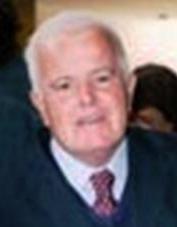 Roberto Raymundo Ingledew
(Robert Raymond Ingledew Moore)TECHNICAL TRANSLATIONS